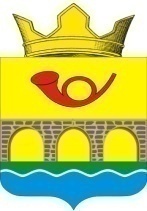 РОССИЙСКАЯ ФЕДЕРАЦИЯРОСТОВСКАЯ ОБЛАСТЬМУНИЦИПАЛЬНОЕ ОБРАЗОВАНИЕ «САМБЕКСКОЕ СЕЛЬСКОЕ ПОСЕЛЕНИЕ»АДМИНИСТРАЦИЯ САМБЕКСКОГО СЕЛЬСКОГО ПОСЕЛЕНИЯПОСТАНОВЛЕНИЕ от  10 июля 2020 г № 52с. Самбек«О размещении нестационарных торговых объектов на территории муниципального образования «Самбекское сельское поселение»В соответствии с пунктом 10 части 1 статьи 14 Федерального закона от 06.10.2003 № 131-ФЗ «Об общих принципах местного самоуправления в Российской Федерации» (ред. от 27.12.2019), частью 2 статьи 6 Федерального закона от 28.12.2009 №381-ФЗ «Об основах государственного регулирования торговой деятельности в Российской Федерации» (ред. от 25.12.2018), постановлением Правительства Российской Федерации от 29.09.2010 № 772 «Об утверждении Правил включения нестационарных торговых объектов, расположенных на земельных участках, в строениях и сооружениях, находящихся в государственной собственности, в схему размещения нестационарных торговых объектов», постановлением Правительства Ростовской области от 18.09.2015 № 583 «О некоторых вопросах, связанных с размещением нестационарных торговых объектов на землях или земельных участках, находящихся в муниципальной собственности, а также на землях или земельных участках, государственная собственность на которые не разграничена» (ред. от 28.08.2019), на основании Устава муниципального образования «Самбекское сельское поселение», Администрация Самбекского сельского поселенияпостановляет:Утвердить:Положение о порядке размещения нестационарных торговых объектов на землях и земельных участках, находящихся в муниципальной собственности муниципального образования «Самбекское сельское поселение», согласно приложению № 1.Состав аукционной комиссии по проведению аукциона на право размещения нестационарных торговых объектов, согласно приложению № 2.Схему размещения нестационарных торговых объектов (НТО), на землях и земельных участках, находящихся в муниципальной собственности муниципального образования «Самбекское сельское поселение», согласно приложению №3.Признать утратившим силу постановление Администрации Самбекского сельского поселения от 28.05.2020 № 45 «О размещении нестационарных торговых объектов на территории муниципального образования «Самбекское сельское поселение».Постановление вступает в силу со дня его официального опубликования (обнародования) и подлежит размещению на официальном сайте Администрации Самбекского сельского поселения в сети Интернет.            4 .   Контроль за выполнением настоящего постановления оставляю за собой.Глава АдминистрацииСамбекского сельского поселения                                                          М.А.СоболевскийПриложение № 1к постановлению АдминистрацииСамбекского сельского поселенияот  10.07.2020 г. № 52ПОЛОЖЕНИЕо порядке размещения нестационарных торговых объектов на земельных участках, находящихся в муниципальной собственности муниципального образования«Самбекское сельское поселение»1.Общие положения.1.1.Настоящее Положение определяет порядок размещения нестационарных торговых объектов, представляющих собой временные сооружения или временные конструкции, не связанные прочно с землей, вне зависимости от наличия или отсутствия подключения (технологического присоединения) к сетям инженерно-технического обеспечения, в том числе нестационарных торговых объектов на базе транспортного средства (далее – НТО),на земельных участках, находящихся в муниципальной собственности муниципального образования «Самбекского сельского поселения».1.2.Требования, предусмотренные настоящим Положением, не распространяются на отношения, связанные с размещением НТО:находящихся на территориях розничных рынков;при проведении праздничных, общественно-политических, культурно-массовых и спортивно-массовых мероприятий, имеющих краткосрочный характер;при проведении ярмарок, выставок.1.3.Размещение НТО осуществляется с учетом обеспеченности населения муниципального образования «Самбекское сельское поселение» предприятиями потребительского рынка в зонах отдыха и иных местах в целях создания максимального удобства для населения.1.4.Места для размещения НТО на земельных участках, в зданиях, строениях, сооружениях, находящихся в муниципальной собственности, юридическим лицам и индивидуальным предпринимателям предоставляются в соответствии со схемой размещения НТО на территории муниципального образования «Самбекское сельское поселение» (далее Схема размещения) путем проведения открытого аукциона (далее аукцион), проведенного в порядке, установленном настоящим Положением, либо без проведения аукциона.1.5.Предметом аукциона является право на заключение юридическими лицами или индивидуальными предпринимателями с Администрацией Самбекского сельского поселения договора о размещенииНТО.1.6.Начальная цена предмета аукциона складывается из удельного показателя кадастровой стоимости земельных участков по кадастровым кварталам, с учетом вида разрешенного использования земельных участков, согласно постановлению Правительства Ростовской области от 25.11.2014 № 778 (в ред. от 26.07.2017 № 513); базовой ставки, величина которой приравнивается к базовой ставке арендной платы, согласно постановлению Администрации Самбекского сельского поселения  от 01.08.2016г. № 60; площади, занимаемой объектом; коэффициента, учитывающего ежегодный размер уровня инфляции утвержденного федеральным законом о федеральном бюджете.1.7.Договор о размещенииНТО заключается на срок, указанный в заявке хозяйствующего субъекта, но не более чем 5 лет.1.8.Размещение НТО в местах, не предусмотренных Схемой, а также без договора о размещенииНТО считается несанкционированным, а лица, его осуществляющие, несут ответственность в соответствии с действующим законодательством Российской Федерации и Ростовской области.2. Основные понятия и их определения.Для целей настоящего Положения используются следующие основные понятия: 2.1. Схема размещения НТО (далее – Схема размещения)- документ, содержащий информацию об адресных ориентирах, площади земельного участка, на котором расположен объект, специализацииНТО.2.2. К сезонным НТО относятся временные объекты, размещаемые в сооружениях из сборно-разборных конструкций, либо за ограждением с использованием декоративных элементов, покрытий, зонтов и т.д., оснащенные техническим оборудованием, функционирующие до 7 месяцев в год:с 1 мая по 30 сентября: объекты по реализации мороженого, безалкогольных напитков;аттракцион для детей – аттракцион, специально спроектированный для развлечения детей (ростом от 90 до 160 см);с 1 апреля по 31 октября – летняя площадка при предприятиях общественного питания – временные сооружения или временные конструкции, предназначенные для дополнительного обслуживания питанием и отдыха потребителей, непосредственно примыкающие (находящиеся в непосредственной близости) к капитальному зданию, строению, сооружению или земельному участку, предоставленному под НТО, в котором осуществляется деятельность по оказанию услуг общественного питания предприятием общественного питания.2.3. К типам НТО относятся:торговая галерея – НТО, выполненный в едином архитектурном стиле, состоящий из совокупности, но не более пяти (в одном ряду) специализированных павильонов или киосков, симметрично расположенных напротив друг друга, обеспечивающих беспрепятственный проход для покупателей, объединенных под единой временной светопрозрачной кровлей, не несущей теплоизоляционную функцию;киоск – НТО, представляющий собой сооружение без торгового зала с замкнутым пространством, внутри которого оборудовано одно рабочее место продавца и осуществляется хранение товарного запаса;торговый павильон – НТО, представляющий собой отдельно стоящее строение (часть строения) или сооружение (часть сооружения) с замкнутым пространством, имеющее торговый зал и рассчитанное на одно или несколько рабочих мест продавцов. Павильон может иметь помещения для хранения товарного запаса;торговая палатка – НТО, представляющий собой оснащенную прилавком легковозводимую сборно-разборную конструкцию, образующую внутреннее пространство, не замкнутое со стороны прилавка, предназначенного для размещения одного или нескольких рабочих мест продавцов и товарного запаса на один день торговли;торговая тележка – НТО, представляющий собой оснащенную колесным механизмом конструкцию на одно рабочее место и предназначенный для перемещения и продажи штучных товаров в потребительской упаковке;торговый автомат (вендинговый автомат) – НТО, представляющий собой техническое устройство, предназначенное для автоматизации процессов продажи, оплаты и выдачи штучных товаров в потребительской упаковке, в месте нахождения устройства, без участия продавца.3. Особенности размещения НТО3.1. Размещение НТО осуществляется в соответствии со Схемой размещения НТО на территории муниципального образования «Самбекское сельское поселение» с учетом необходимости обеспечения устойчивого развития территорий и достижения нормативов минимальной обеспеченности населения площадью торговых объектов. Схема размещения НТО разрабатывается Администрацией Самбекского сельского поселения, согласовывается отделом экономики и стратегического развитияАдминистрации Неклиновского района, главным архитектором Администрации Неклиновского района, сектором муниципального земельного контроля Администрации Неклиновского района, утверждается постановлением Администрации Самбекского сельского поселения и размещается на официальном сайте Администрации Самбекского сельского поселения.3.2. При включении НТОв Схему размещения учитываются: особенности развития торговой деятельности территорий муниципального образования «Самбекское сельское поселение»,обеспечение беспрепятственного развития улично-дорожной сети; обеспечение беспрепятственного движения транспорта и пешеходов; обеспечение соответствия деятельности НТОградостроительным, земельным, санитарно-эпидемиологическим, экологическим, противопожарным законодательством и другим установленным федеральными законами требованиям.3.3. Размещение НТО должно обеспечивать свободное движение пешеходов и доступ потребителей к торговым объектам, в том числе обеспечение безбарьерной среды жизнедеятельности для инвалидов и иных маломобильных групп населения, беспрепятственный подъезд спецтранспорта при чрезвычайных ситуациях. НТО должны располагатьсяна расстоянии не менее 15 метров от других зданий (сооружений) или у противопожарных стен.3.4. Допускается в период с 1 апреля по 1 ноября размещение у НТО, специализирующегося на продаже продовольственных товаров, не более одной единицы выносного холодильного оборудования. Холодильное оборудование должно быть размещено на одной линии с фасадом нестационарного торгового объекта вплотную к нему. При этом не допускается установка холодильного оборудования, если это ведет к сужению тротуара, препятствует свободному передвижению пешеходов. В местах, где установка холодильного оборудования указанным способом невозможна, разрешается установка витрины-холодильника непосредственно вплотную к НТО. 3.5. Не допускается размещение НТО: в местах, не включенных в Схему; на остановочных пунктах общественного транспорта;в полосах отвода автомобильных дорог;на тротуарах шириной менее 3 метров; в случае, если размещение НТО препятствует свободному подъезду пожарной, аварийно-спасательной техники или доступу к объектам инженерной инфраструктуры (объекты энергоснабжения и освещения, колодцы, краны, гид ранты и т.д.).4 .Порядок проведения аукциона на право размещения НТО4.1.Целью аукциона является определение победителя на право размещения НТО.4.2.Аукцион является открытым по составу участников и по форме подачи предложений о цене за право размещения НТО.4.3.Решение о проведении аукциона принимается Главой Администрации Самбекского сельского поселения и оформляется соответствующим постановлением Администрации Самбекского сельского поселения, в котором устанавливается предмет аукциона.4.4.Организатором аукциона выступает  Администрация Самбекского сельского поселения.4.5.Организатор аукциона:организует подготовку, публикацию и размещение в газете «Приазовская степь» и на официальном сайте Администрации Самбекского сельского поселения в информационно-телекоммуникационной сети Интернет (далее сеть Интернет) извещение о проведение аукциона не менее чем за 15 календарных дней до дня проведения аукциона;определяет начальную цену предмета аукциона и размер задатка;устанавливает величину повышения начальной цены предмета аукциона («шаг аукциона»), в пределах 3% от начальной цены предмета аукциона;принимает от заявителей заявки на участие в аукционеи прилагаемые к ним документы;ведет учет заявок по мере их поступления в журнале приема заявок, по форме согласно приложению№ 7;ведет протокол приема заявок на участие в аукционе, который должен содержать сведения о заявителях, датах подачи заявок, внесенных задатках, а также сведения о заявителях, не допущенных к участию в аукционе, с указанием причин отказа;подписывает протокол приема заявок в течение 2-х дней со дня рассмотрения заявок;уведомляет заявителя о признании его участником аукциона;организует подготовку информации о результатах аукциона в течение 1рабочего дня после подписания протокола и размещает информацию на официальном сайте Администрации Самбекского сельского поселения.4.6.Аукционная комиссия(далее - Комиссия)осуществляет свою деятельность на постоянной основе.4.7. Комиссию возглавляет председатель Комиссии, а в случае его отсутствия - заместитель председателя Комиссии.4.8. Секретарь Комиссии осуществляет прием и регистрацию заявок на участие в аукционе, своевременно уведомляет членов Комиссиио месте, дате и времени проведения заседания Комиссии, обеспечивает подготовку и проведение заседаний Комиссии, оформляет протоколы заседаний Комиссии и иные документы, связанные с проведением аукциона.4.9. Заседания правомочны, если на них присутствует не менее 50% членов Комиссии.4.10. При равенстве голосов, голос председателя Комиссии является решающим.4.11. Решения Комиссии оформляются протоколом заседания Комиссии, который подписывается всеми членами Комиссии, принявшими участие в заседании.Принятие решения членами Комиссии путем проведения заочного голосования, а также делегирование ими своих полномочий иным лицам не допускаются.4.12. Комиссия при подготовке и проведении аукциона осуществляет следующие функции:осуществляет рассмотрение заявок и принимает решение о признании заявителей участниками аукциона или отказа в допуске к участию в аукционе по основаниям, предусмотренным настоящим Положением, и уведомляет заявителей о принятом решении;подписывает протокол рассмотрения заявок и протокол аукциона.4.13.Извещение о проведении аукциона должно содержать сведения:о наименовании, месте нахождения, почтовом адресе и адресе электронной почты, номере контактного телефона организатора аукциона;о реквизитах решения о проведении аукциона;о месте, дате, времени и порядке проведения аукциона;о предмете аукциона (местоположении, площади, виде деятельности);о начальной цене предмета аукциона;о размере задатка, порядке его внесения заявителями и возврата им, реквизитах счета для перечисления задатка;о форме заявки на участие в аукционе, порядке приема, адресе места приема, дате и времени начала и окончания приема заявок на участие в аукционе.4.14.Организатор аукциона может принять решение об отказе в проведении аукциона не позднее, чем за 8 календарных дней до дня проведения аукциона.Извещение об отказе в проведении аукциона публикуется организатором аукциона в течение 7рабочих дней в районной газете «Приазовская степь» и на официальном сайте Администрации Самбекского сельского поселения в сети Интернет с момента принятия решения.4.15.Для участия в аукционе заявители представляют в установленный в извещении о проведении аукциона срок следующие документы:заявку на участие в аукционе по приобретению права на размещениеНТО, за исключением НТО на базе транспортного средства, по форме согласно приложению № 3 к настоящему Положению, либо заявку на участие в аукционе по приобретению права на размещение НТО на базе транспортного средства, по форме согласно приложению № 4 к настоящему Положению;копии документов, удостоверяющих личность заявителя;документ, подтверждающий полномочия представителя заявителя;согласие на обработку персональных данных по форме согласно приложению № 10к настоящему Положению;документы, подтверждающие внесение задатка, размер задатка –100% от начальной цены предмета аукциона;проект внешнего вида НТО;выписку из Единого государственного реестра юридических лиц или Единого государственного реестра индивидуальных предпринимателей по состоянию на дату текущего месяца.4.16.Прием документов прекращается за 5 рабочих дней до дня проведения аукциона.4.17.Один заявитель вправе подать только одну заявку на участие в аукционе по каждому лоту.4.18.Заявка на участие в аукционе, поступившая по истечении срока ее приема, возвращается в день ее поступления заявителю.4.19.Заявитель имеет право отозвать принятую организатором аукциона заявку на участие в аукционе до дня окончания срока приема заявок, уведомив об этом в письменной форме организатора аукциона. Администрация Самбекского сельского поселения обязана возвратить заявителю внесенный им задаток в течение 3-х рабочих дней со дня поступления уведомления об отзыве заявки.4.20.Заявитель не допускается к участию в аукционе по следующим основаниям:непредставление необходимых для участия в аукционе документов, определенных пунктом 4.15 настоящего Положения, или представление недостоверных сведений;непоступление задатка на счет, указанный в извещении о проведении аукциона, до дня окончания приема документов для участия в аукционе.4.21.Заявитель становится участником аукциона с момента подписания протокола рассмотрения заявок.4.22.Заявители, признанные участниками аукциона, и заявители, не допущенные к участию в аукционе, уведомляются о принятом решении не позднее следующего дня после заседания комиссии и оформления данного решения протоколом рассмотрения заявок.4.23.Администрация Самбекского сельского поселения обязана вернуть внесенный задаток заявителю, не допущенному к участию в аукционе, в течение 3 рабочих дней со дня оформления протокола рассмотрения заявок на участие в аукционе.4.24.В случае если на основании результатов рассмотрения заявок на участие в аукционе принято решение об отказе в допуске к участию в аукционе всех заявителей или о допуске к участию в аукционе и признании участником аукциона только одного заявителя, аукцион признается несостоявшимся и заключается договор о размещении НТО с единственным заявителем.4.25.Победителем аукциона признается участник аукциона, предложивший наибольшую цену.4.26.Результат аукциона оформляется протоколом, который подписывается председателем аукционной комиссии и победителем аукциона в день проведения аукциона. Протокол о результатах аукциона составляется в двух экземплярах, один из которых передается победителю, второй остается у организатора аукциона. В протоколе также указываются:сведения о месте, дате и времени проведения аукциона;порядковый номер аукциона;предмет аукциона;предложения участников аукциона;победитель аукциона;цена приобретаемого права на заключение договора на размещение НТО.4.27.Протокол о результатах аукциона размещается на официальном сайте Администрации Самбекского сельского поселения в сети Интернет в течение одного рабочего дня со дня подписания данного протокола.4.28.Организатор аукциона в течение 10 календарных дней со дня размещения информации на официальном портале, направляет победителю аукциона проект договора о размещении НТО, за исключением НТО на базе транспортного средства по форме согласно приложению № 1 к настоящему Положению, либо проект договора о размещении НТО на базе транспортного средства по форме согласно приложению № 2 (далее – договор о размещении НТО).4.29.Администрация Самбекского сельского поселения в течение 3 рабочих дней со дня подписания протокола о результатах аукциона обязана возвратить задатки лицам, участвовавшим в аукционе, но не победившим в нем.4.30.Аукцион признается несостоявшимся в случаях, если:в аукционе участвовал один участник;после троекратного объявления начальной цены предмета аукциона ни один из участников не заявил о своем намерении приобрести предмет аукциона по начальной цене.4.31.В случае если аукцион признан несостоявшимся по причине участия менее двух участников, единственный участник аукциона в течение 10 календарных дней после дня проведения аукциона вправе заключить договор о размещении НТО, а Администрация Самбекского сельского поселения обязана заключить договор о размещении НТО с единственным участником аукциона по начальной цене аукциона по форме согласно приложению № 1 или № 2 к настоящему Положению.4.32.Организатор аукциона в случаях, если аукцион был признан несостоявшимся, либо не был заключен договор о размещении НТО, вправе объявить о проведении повторного аукциона. При этом могут быть изменены условия аукциона.4.33.Если договор о размещении НТО в течение тридцати календарных дней со дня направления победителю аукциона проектов указанных договоров о размещении НТО не были им подписаны и представлены, организатор аукциона предлагает заключить указанные договоры иному участнику аукциона, который сделал предпоследнее предложение о цене предмета аукциона, по цене, предложенной победителем аукциона.4.34.В случае если в течение 30календарных дней со дня направления участнику аукциона, который сделал предпоследнее предложение о цене предмета аукциона, проекта договора о размещении НТО этот участник не представил подписанные им договоры о размещении НТО, организатор аукциона вправе объявить о проведении повторного аукциона.4.35.Информация о результатах аукциона размещается организатором аукциона в течение 1 рабочего дня со дня подписания протокола о результатах аукциона на официальном сайте Администрации Самбекского сельского поселения в сети Интернет и в течение 7 рабочих дней в районной газете «Приазовская степь».4.36. Решение Комиссии считается недействительным, если оно принято неуполномоченным составом комиссии или в отсутствие необходимого кворума, установленного для принятия Комиссией решений.5. Порядок оплаты.5.1. Победитель аукциона производит оплату права на заключение договора о размещении НТО единовременно в течение 5 рабочих дней со дня заключения договора о размещении НТО. Задаток, внесенный победителем аукциона при участии в нем, засчитывается в счет оплаты права на заключение договора о размещении НТО.5.2. Плата за размещение НТО, устанавливается в виде ежеквартальных платежей равными частями, либо единовременно. Размер ежегодного платежа определяется в соответствии с приложением № 8к настоящему Положению, и срок его внесения, согласно заключенному договору о размещении НТО.5.3. Если победитель аукциона отказался (уклонился) от заключения договора о размещении НТО он утрачивает внесенный им задаток. 5.4. Сектор экономики и финансов Администрации Самбекского сельского поселения осуществляет учет и контроль за поступлением платы за размещение НТО по договору.6. Заключение договора о размещении НТО без проведения аукционаЗаключение договора о размещении НТО без проведения аукциона в случаях:А) предоставления компенсационного (свободного) места при досрочном прекращении действия договора о размещении НТО при принятии Администрацией Самбекского сельского поселения решений:о необходимости ремонта и (или) реконструкции автомобильных дорог в случае, если нахождение НТО препятствует осуществлению указанных работ;об использовании территории, занимаемой НТО, для целей, связанных с развитием улично-дорожной сети, размещением остановок общественного транспорта, оборудованием бордюров, организацией парковочных мест, иных элементов благоустройства, установка которых осуществляется в рамках государственных и муниципальных программ по благоустройству территорий;о размещении объектов капитального строительства.При наступлении случаев, указанных в подпункте «А» подпункта 6.1. настоящего Положения, Администрация Самбекского сельского поселения направляет уведомление хозяйствующему субъекту о досрочном прекращении договора о размещении НТО не менее чем за 3 месяца до дня прекращения действия договора о размещении НТО, а также предлагает хозяйствующему субъекту заключение соответствующего договора о размещении НТО на компенсационном (свободном) месте, предусмотренном схемой, без проведения аукциона на срок, равный оставшейся части срока действия досрочно расторгнутого договора о размещении НТО.Б) размещения нестационарного торгового объекта, ранее размещенного на том же месте, предусмотренном схемой размещения НТО, хозяйствующим субъектом, исполнившим свои обязательства по договору аренды земельного участка, заключенному до 1 марта 2015 года и действующему на день подачи хозяйствующим субъектом заявления о заключении договора о размещении НТО без проведения аукциона.В) на новый срок, ранее размещенного на том же месте, предусмотренном схемой размещения, хозяйствующим субъектом, исполнившим свои обязательства по ранее заключенному договору о размещении НТО;6.2. Хозяйствующим субъектом в Администрацию Самбекского сельского поселения подается:-заявление о заключении договора о размещении НТО, за исключением нестационарного торгового объекта на базе транспортного средства без проведения аукциона, согласно приложению № 5или заявление о заключении договора о размещении НТОна базе транспортного средства без проведения аукциона, согласно приложению № 6:-копии документов, удостоверяющих личность заявителя;документ, подтверждающий полномочия представителя заявителя;-согласие на обработку персональных данных по форме согласно приложению № 10 к настоящему Положению;-копии договора аренды земельного участка или договора о размещении НТО;-справку об отсутствии задолженности: по арендной плате по заключенным договорам аренды земельных участков или по заключенным договорам о размещении НТО.-проект внешнего вида НТО. -выписку из Единого государственного реестра юридических лиц или Единого государственного реестра индивидуальных предпринимателей по состоянию на дату текущего месяца.6.3. В течение 20 рабочих дней Администрация Самбекского сельского поселения принимает решение о предоставлении или об отказе в предоставлении права на заключение договора о размещении НТО без проведенияаукциона, с указанием причин отказа.6.4. Основанием для отказа в предоставлении права на заключение договора о размещении НТО без проведения аукциона, ранее размещенного на том же месте являются:-отсутствие в схеме размещения;-несоответствие фактическим размерам НТО размерам НТО в договоре о размещении НТО;-нахождение вне границ места размещения НТО, установленного Схемой размещения;-отсутствие признаков нестационарного объекта.6.5. В случае положительного решения о предоставлении права на заключение договора о размещении НТО без проведения аукциона, в течение 15 календарных дней Администрация Самбекского сельского поселения заключает с заявителем договор о размещении НТО.7. Порядок размещения и эксплуатации летних площадокпри предприятиях общественного питания7.1. Летние площадки при предприятиях общественного питания размещаются на земельных участках, в границах прилегающего земельного участка (находящиеся в непосредственной близости) к стационарным (нестационарным) объектам общественного питания и включенных в Схему размещения.7.2. Хозяйствующий субъект, осуществляющий деятельность в предприятии общественного питания подает в Администрацию Самбекского сельского поселения заявку в которой указывается:-полное наименование заявителя, контактные данные;-адрес размещения НТО;-площадь объекта.С приложением следующих документов:-правоустанавливающие документы на стационарный объект общественного питания;-для нестационарного объекта – договор аренды земельного участка или договор о размещении НТО;-согласие на обработку персональных данных по форме согласно приложению № 10 к настоящему Положению;-проект внешнего вида НТО.-выписку из Единого государственного реестра юридических лиц или Единого государственного реестра индивидуальных предпринимателей по состоянию на дату текущего месяца.7.3. В течение 15 календарных дней Администрация Самбекского сельского поселения направляет проект договора о размещении летней площадки при предприятии общественного питания или уведомление об отказе в предоставлении права на размещение с указанием причин отказа.7.4. Основанием для отказа в предоставлении права на размещение летней площадки являются: -наличие просроченной задолженности: по арендной плате по заключенным договорам аренды земельных участков, по заключенным договорам о размещении НТО, по плате за фактическое использование земельных участков;-отсутствие правоустанавливающих документов на стационарный объект;-отсутствие в схеме размещения НТО.7.5. Заявитель уплачивает ежегодный платежпо договору о размещении летней площадки. Размер ежегодного платежа определяются в соответствии с приложением № 8 к настоящему Положению, а срок его внесения, согласно заключенному договору о размещении НТО. 7.6. Хозяйствующий субъект, осуществляющий деятельность в предприятии общественного питания, быстрого обслуживания выполняет:монтаж летней площадки – не ранее 1 апреля;демонтаж летней площадки – не позднее 1 ноября.7.7. Летние площадки должны размещаться в границах прилегающих территорий к предприятиям общественного питания, быстрого обслуживания. Летняя площадка может быть разделена пешеходным тротуаром (проходом) на две части, располагаться на расстоянии от стационарного (нестационарного) предприятия общественного питания, быстрого обслуживания, позволяющем сохранить уровень качества обслуживания потребителей. 7.8. При обустройстве летней площадки могут использоваться как элементы оборудования, так и сборно-разборные (легковозводимые) конструкции.Элементами оборудования летней площадки являются:-зонты, мебель, осветительные и обогревательные приборы, элементы вертикального озеленения, цветочницы, холодильное оборудование.-сборно-разборные (легковозводимые) конструкции:-навесы, маркизы, декоративные ограждения, стойки-опоры, настилы, специализированные защитные покрытия для обеспечения сохранности зеленых насаждений, элементы вертикального озеленения, ограждающие конструкции в виде декоративных панелей, монтируемых между стойками-опорами, декоративные ограждения.7.9. Обустройство летней площадки сборно-разборными (легковозводимыми) конструкциями не допускается в следующих случаях:-конструкции не учитывают существующие архитектурные элементы декора здания, строения, сооружения: визуально частично или полностью перекрывают архитектурные элементы здания, строения, сооружения, проходят по оконным и/или дверным проемам здания, строения, сооружения, элементы и способ крепления разрушают архитектурные элементы здания, строения, сооружения;-отсутствуют элементы для беспрепятственного доступа отдельных групп населения (пандусы, поручни, специальные тактильные и сигнальные маркировки);-нарушается существующая система водоотведения (водослива) здания;-опорные конструкции маркиз на фасаде здания, строения не должны размещаться за пределами помещения, занимаемого стационарным предприятием общественного питания;-высота зонтов не должна превышать высоту первого этажа здания, строения, занимаемого предприятием общественного питания.7.10. Декоративное ограждение (декоративные панели) открытой площадки не должно превышать в высоту 1 м от нулевой отметки пола (настила) и не должно быть стационарным на период использования (должно легко демонтироваться).7.11. Летняя площадка используются исключительно для размещения посетителей.7.12. В летней площадке не допускается: использование звуковоспроизводящих устройств и устройств звукоусиления, игра на музыкальных инструментах, пение, а также иные действия, нарушающие покой граждан и тишину в ночное время (с 23.00 часов до 7.00 часов в будние дни, с 23.00 часов до 8.00 часов в выходные и праздничные дни).7.13. Летняя площадка должна эксплуатироваться с соблюдением санитарных, ветеринарных, противопожарных, градостроительных и экологических требований, с соблюдением правил продажи отдельных видов товара.8. Эксплуатация нестационарных торговых объектов8.1. При осуществлении торговой деятельности в НТО должна соблюдаться специализация НТО.8.2. После завершения работ по установке НТО сотрудники Администрации Самбекского сельского поселения осуществляют обследование указанного объекта на предмет выполнения участником условий договора о размещении НТО, составляют акт обследования НТО согласно приложению № 9к настоящему Положению и с приложением их фото- и/или видеофиксации.8.3. На НТО должна располагаться вывеска, на видимой части размещается следующая информация: номер договора о размещении НТО, дата окончания срока действия договора, специализация НТО, в соответствии с договоромо размещении НТО.8.4. При эксплуатации НТО должны соблюдаться градостроительные, земельные, санитарно-эпидемиологические, экологические, противопожарные, а также иные, установленные законодательством нормы и правила, в том числе правила продажи отдельных видов товаров. Владельцы НТО на момент установки объекта должны заключить договор на оказание услуг по обращению с твердыми коммунальными отходами с региональным оператором в соответствии с законодательством об отходах производства и потребления.8.5. Транспортное обслуживание НТО и загрузка их товарами не должны затруднять и снижать безопасность движения транспорта и пешеходов. Подъездные пути, разгрузочные площадки, площадки для покупателей и для расположения столов должны обеспечивать удобный доступ к входам, иметь твердое покрытие. 8.6. В НТО используются средства измерения (весы, гири, мерные емкости и другие), соответствующие метрологическим правилам и нормам измерительные приборы. Измерительные приборы должны быть установлены таким образом, чтобы в наглядной и доступной форме обеспечивать процессы взвешивания товаров, определения их стоимости, а также их отпуска. 8.7. Владельцы НТО обязаны обеспечить уход за их внешним видом: содержать в чистоте и порядке, своевременно красить и устранять повреждения на вывесках, конструктивных элементах, производить уборку и благоустройство прилегающей территории на расстоянии не менее 5 метров вокруг НТО. 8.8. Образцы всех продовольственных и непродовольственных товаров должны быть снабжены единообразно оформленными ценниками.8.9. Работники НТО обязаны: выполнять требования пожарной безопасности, соблюдать требования законодательства Российской Федерации о защите прав потребителей, законодательства Российской Федерации в области обеспечения санитарно-эпидемиологического благополучия населения, требования, предъявляемые законодательством Российской Федерации к продаже отдельных видов товаров, иные предусмотренные законодательством Российской Федерации требования; содержать НТО, торговое оборудование в чистоте; предохранять товары от пыли, загрязнения; иметь чистую форменную одежду; соблюдать правила личной гигиены и санитарного содержания прилегающей территории, иметь медицинскую книжку; предоставлять потребителям достоверную информацию о реализуемых товарах (оказываемых услугах) в соответствии с законодательством Российской Федерации. Отпуск хлеба, выпечных кондитерских и хлебобулочных изделий осуществляется в упакованном виде. Реализация картофеля, свежей плодоовощной продукции, бахчевых культур с земли не допускается. 9. Прекращение права на размещение нестационарного торгового объекта9.1. Право на размещение НТО прекращается в случаях, предусмотренных договором о размещении НТО, а также в случае прекращения хозяйствующим субъектом в установленном законом порядке своей деятельности.9.2. Прекращение действия договора о размещении НТО происходит по инициативе Администрации Самбекского сельского поселения, в случаях:- нарушения условий договора о размещении НТО, а именно использования объекта хозяйствующим субъектом не по назначению, указанному в договоре о размещении НТО, изменения местоположения и размеров объекта в течение установленного периода размещения без согласования с Администрацией Самбекского сельского поселения;- однократного нарушения правил продажи отдельных видов товара, в том числе несоблюдения требований действующего законодательства в сфере реализации подакцизных товаров, подтвержденного вступившим в законную силу актом о привлечении к административной ответственности;-невнесения платы за размещение объекта более двух периодов оплаты подряд;- при принятии Администрацией Самбекского сельского поселения решений:А) о необходимости ремонта и (или) реконструкции автомобильных дорог в случае, если нахождение НТО препятствует осуществлению указанных работ;Б) об использовании территории, занимаемой НТО, для целей, связанных с развитием улично-дорожной сети, размещением остановок общественного транспорта, оборудованием бордюров, организацией парковочных мест, иных элементов благоустройства, установка которых осуществляется в рамках государственных и муниципальных программ по благоустройству территорий;В) о размещении объектов капитального строительства.При наступлении случаев, указанных в подпункте «А» подпункта 9.2. настоящего Положения, Администрация Самбекского сельского поселения направляет уведомление хозяйствующему субъекту о досрочном прекращении договора о размещении НТО не менее чем за 3 месяца до дня прекращения действия договора о размещении НТО, а также предлагает хозяйствующему субъекту заключение соответствующего договора о размещении НТО на компенсационном (свободном) месте, предусмотренном схемой, без проведения аукциона на срок, равный оставшейся части срока действия досрочно расторгнутого договора о размещении НТО.9.3. НТО подлежат демонтажу по основаниям и в порядке, указанным в договоре о размещении НТО, в соответствии с требованиями и в порядке, установленными законодательством Российской Федерации.10. Порядок выдачи разрешений на право размещения НТО в дни проведения праздничных, фестивальных мероприятий, имеющих краткосрочный характер10.1. При проведении праздничных, фестивальных мероприятий на территории Самбекского сельского поселения НТО размещаются при обращении заявителей, в местах, установленных Схемой.10.2. Ассортимент товаров, предусмотренный к реализации в дни проведения праздничных, фестивальных мероприятий:-попкорн и сладкая вата;-воздушные шары и карнавальная продукция;-сувенирная продукция;-мороженое;-пасхальные куличи;-безалкогольные напитки;-живые и искусственные цветы;-продукция предприятий общественного питания.10.3. Для получения разрешения на право размещения НТО (по форме согласно приложению № 11 к Положению) в дни проведения праздничных, фестивальных мероприятий, имеющих краткосрочный характер, заявители подают в Администрацию Самбекского сельского поселения заявку с приложением копии свидетельства о государственной регистрации в качестве индивидуального предпринимателя или юридического лица не менее чем за 15 календарных дней до даты проведения праздничного, фестивального мероприятия.10.4. В заявке указываются:-полное наименование заявителя;-юридический адрес заявителя;-наименование проводимого мероприятия;-предполагаемые даты размещения НТО;-адрес размещения НТО;-ассортиментный перечень предлагаемых к продаже товаров.10.5. Заявителю может быть отказано в случае, если:-проведение праздничных фестивальных мероприятий не планируется в период, указанный в заявке;-НТО планируется разместить на территории, прилегающей к административным зданиям, историческим объектам, памятникам архитектуры;-размещение НТО в заявленном месте препятствует проведению праздничных, фестивальных мероприятий, движению транспорта и (или) пешеходов;-отсутствие места в Схеме;-в случае если два или более заявителей подали заявку по одному адресу, предпочтение отдается заявителю, ранее других подавшему заявку.10.6. Решение о выдаче (отказе в выдаче) разрешения на право размещения НТО в дни проведения праздничных, фестивальных мероприятий, имеющих краткосрочный характер, принимается Администрацией Самбекского сельского поселения.10.7. Разрешение на размещение НТО в дни проведения праздничных, фестивальных мероприятий, имеющих краткосрочный характер, выдается Администрацией Самбекского сельского поселения не позднее чем за 3 календарных дня до даты проведения праздничного мероприятия.10.8. В случае принятия решения об отказе в выдаче разрешения на право размещения НТО в дни проведения праздничных, фестивальных мероприятий, имеющих краткосрочный характер, заявителю не позднее 3 календарных дней до даты проведения праздничного мероприятия вручается (направляется) уведомление об отказе в выдаче разрешения на право размещения НТО.Приложение № 1к ПоложениюДОГОВОР № ______о размещении нестационарного торгового объекта, за исключением нестационарного торгового объекта на базе транспортного средства_____________________________                                     «___»__________20__ г.             (место заключения договора)Администрация Самбекского сельского поселения(далее – Распорядитель), в лице ______________________________________________________________________________________,действующего на основании _______________________, с одной стороны, и ________________________________________________________________________________________, (наименование организации, Ф.И.О. индивидуального предпринимателя (далее – Участник) в лице ______________________________________________,                                          (должность, Ф.И.О.)действующего на основании ____________________________________________,с другой стороны, далее совместно именуемые «Стороны», заключили настоящий Договор о размещении нестационарного торгового объекта за исключением НТО на базе транспортного средсва (далее – Договор) о следующем.1. Предмет Договора1.1. Распорядитель предоставляет Участнику право на размещение нестационарного торгового объекта (тип) _______________________ (далее – Объект) для осуществления ________________________________________________________________________________________,                      (вид деятельности)по адресному ориентиру в соответствии со схемой размещения нестационарных торговых объектов (далее – Схема) __________________________________________(место расположения объекта)на срок с _____________ 20__ года по ___________ 20__ года.Вариант 1: Размещение Объекта осуществляется на земельном участке с кадастровым номером _______________ (в случае, если планируется использование всего земельного участка).Вариант 2: Размещение Объекта осуществляется на части земельного участка с кадастровым номером _________ координаты характерных точек границ части земельного участка ________________ (в случае, если планируется использование части земельного участка).1.2. Вариант 1: Настоящий Договор заключен по результатам аукциона на право размещения НТО. Вариант 2: Настоящий Договор заключен в соответствии с подпунктом 2.2 пункта 2 постановления Правительства Ростовской области от 18.09.2015 № 583 «О некоторых вопросах, связанных с размещением нестационарных торговых объектов на землях или земельных участках, находящихся в муниципальной собственности, а также на землях или земельных участках, государственная собственность на которые не разграничена».2. Права и обязанности Сторон2.1. Распорядитель вправе осуществлять контроль за выполнением Участником условий настоящего Договора.2.2. Распорядитель обязан:2.2.1. Предоставить Участнику право на размещение Объекта по адресному ориентиру, указанному в пункте 1.1 раздела 1 настоящего Договора. 2.2.2. Не позднее, чем за три месяца известить Участника об изменении Схемы в случае исключения из нее места размещения Объекта, указанного в пункте 1.1 раздела 1 настоящего Договора. 2.2.3. В случае исключения места размещения Объекта из Схемы вследствие ее изменения по основаниям и в порядке, предусмотренном действующим законодательством Российской Федерации, нормативными правовыми актами Ростовской области, муниципальными правовыми актами, предложить Участнику, а в случае согласия последнего, предоставить право на размещение Объекта на компенсационном (свободном) месте, предусмотренном Схемой, без проведения аукциона. В этом случае Сторонами заключается Договор о размещении на компенсационном (свободном) месте на срок, равный оставшейся части срока действия досрочно расторгнутого Договора. 2.3. Участник вправе:2.3.1. Досрочно отказаться от исполнения настоящего Договора по основаниям и в порядке, предусмотренном настоящим Договором, действующим законодательством Российской Федерации, нормативными правовыми актами Ростовской области, муниципальными нормативными правовыми актами.2.3.2. В случае, предусмотренном подпунктом 2.2.3 пункта 2.2 настоящего раздела, переместить Объект с места его размещения на предложенное компенсационное (свободное) место, предусмотренное Схемой, без проведения аукциона на право заключения договора о размещении Объекта до окончания срока действия настоящего Договора.  2.4. Участник обязан:2.4.1. Использовать Объект в соответствии с видом деятельности, указанным в пункте 1.1 раздела 1 настоящего Договора.2.4.2. Ежеквартально равными долями до 10-го числа последнего месяца предыдущего квартала, либо единовременно осуществлять внесение платы за размещение Объекта в бюджет муниципального образования путем ее перечисления по реквизитам, указанным в разделе 7 настоящего Договора.2.4.3. Обеспечить сохранение размеров Объекта в течение установленного периода размещения. 2.4.4. Обеспечить соблюдение действующего законодательства Российской Федерации при осуществлении торговой деятельности, соблюдение санитарных норм и правил, вывоз мусора и иных отходов от использования Объекта.2.4.5. Не допускать загрязнение, захламление земельного участка, на котором размещен Объект.2.4.6. Своевременно освободить земельный участок от Объекта и привести земельный участок, на котором размещен Объект в первоначальное состояние в течение 10 календарных дней со дня окончания срока действия Договора, а также в случае досрочного одностороннего отказа от исполнения настоящего Договора по инициативе Распорядителя в соответствии с разделом 5 настоящего Договора.3. Размер платы3.1. Плата за размещение Объекта определена в размере ________________ рублей в год.3.2. Плата за размещение Объекта устанавливается в виде ежеквартальных платежей равными частями, либо единовременно.3.3. Реквизиты для внесения платы по договору:Получатель:Администрация Самбекского сельского поселенияИНН 6123013875     КПП 612301001УФК по Ростовской области (Администрация Самбекского сельского поселения  л/с 04583132890)Отделение Ростов-на-Дону г. Ростов-на-ДонуБИК 046015001р/сч 40101810303490010007ОКТМО 60636456КБК 951 1 17 05050 10 0000 180Назначение платежа: за размещение Объекта.3.4. Плата за размещение Объекта подлежит ежегодной индексации с учетом размера уровня инфляции, установленного в федеральном законе о федеральном бюджете на очередной финансовый год и плановый период и установленного на начало очередного финансового года. 4. Ответственность Сторон4.1. В случае неисполнения или ненадлежащего исполнения обязательств по настоящему Договору Стороны несут ответственность в соответствии с действующим законодательством Российской Федерации.4.2. Стороны освобождаются от обязательств по Договору, в случае наступления форс-мажорных обстоятельств в соответствии с действующим законодательством Российской Федерации.4.3. В случае нарушения сроков платы по Договору, Участник уплачивает Распорядителю пеню в размере одной трехсотой размера платы по Договору от не уплаченной в срок суммы долга за каждый день просрочки.5. Расторжение Договора5.1. Прекращение действия Договора происходит по инициативе Участника в случаях:5.1.1. Прекращения осуществления деятельности юридическим лицом, являющимся стороной Договора;5.1.2. Ликвидации юридического лица, являющегося стороной Договора, в соответствии с гражданским законодательством Российской Федерации;5.1.3. Прекращения деятельности индивидуального предпринимателя, являющегося стороной Договора.5.2. Прекращение действия договора о размещении НТО происходит по инициативе Администрации Самбекского сельского поселения, в случаях:- нарушение условий договора о размещении НТО, а именно использование объекта хозяйствующим субъектом не по назначению, указанному в договоре о размещении НТО, изменения местоположения, размеров объекта в течение установленного периода размещения без согласования с Администрацией Самбекского сельского поселения;- однократного нарушение правил продажи отдельных видов товара, в том числе несоблюдения требований действующего законодательства в сфере реализации подакцизных товаров, подтвержденного вступившим в законную силу актом о привлечении к административной ответственности;-невнесения платы за размещение объекта более двух периодов оплаты подряд.5.3. При принятии Администрацией Самбекского сельского поселения решений:А) о необходимости ремонта и (или) реконструкции автомобильных дорог в случае, если нахождение НТО препятствует осуществлению указанных работ;Б) об использовании территории, занимаемой НТО, для целей, связанных с развитием улично-дорожной сети, размещением остановок общественного транспорта, оборудованием бордюров, организацией парковочных мест, иных элементов благоустройства, установка которых осуществляется в рамках государственных и муниципальных программ по благоустройству территорий;В) о размещении объектов капитального строительства.6. Прочие условия6.1. Вопросы, не урегулированные настоящим Договором, разрешаются в соответствии с действующим законодательством Российской Федерации.6.2. Участник дает согласие на осуществление по своему усмотрению Распорядителем контроля исполнения Участником условий настоящего Договора.6.3. Договор составлен в двух экземплярах, каждый из которых имеет одинаковую юридическую силу, по одному экземпляру для каждой из Сторон.6.4. Споры по Договору разрешаются в соответствии с действующим законодательством Российской Федерации.6.5. Все изменения и дополнения к Договору оформляются Сторонами дополнительными соглашениями, совершенными в письменной форме, которые являются неотъемлемой частью Договора.7. Адреса, банковские реквизиты и подписи СторонПриложение № 2к ПоложениюДоговор № ____о размещении нестационарного торгового объектана базе транспортного средства______________________________                    "___" __________20__ г. (место заключения договора)Администрация Самбекского сельского поселения(далее – Распорядитель), в лице ______________________________________________________________________________________,действующего на основании _______________________, с одной стороны, и __________________________________________________________________________________________, (наименование организации, Ф.И.О. индивидуального предпринимателя (далее – Участник) в лице ______________________________________________,                                          (должность, Ф.И.О.)действующего на основании ____________________________________________,с другой стороны, далее совместно именуемые «Стороны», заключили настоящий Договор о размещении нестационарного торгового объекта на базе транспортного средства (далее – Договор) о следующем.1. Предмет Договора1.1. Распорядитель предоставляет Участнику право на размещение нестационарного торгового объекта на базе транспортного средства (далее -Объект) из перечня Объектов согласно приложению к настоящему Договору, для осуществления _______________________________________________________________________________     (вид деятельности)в соответствии с _______________________________________________________________________________                                     (специализация)по адресному ориентиру в соответствии со схемой размещения нестационарных торговых объектов (далее - Схема) ______________________________________________________________________________________________________________________________________________________________                          (место расположения Объекта)площадью_________________ кв. метров на срок с _______________ 20__ г. по ______________ 20__  г. и временем работы Объекта с _____ часов _____ минут до _____ часов _____ минут.Размещение Объекта осуществляется в соответствии со Схемой на земельном участке с указанным адресным ориентиром.1.2. Вид деятельности, специализация Объекта являются существенными условиями Договора и одностороннее их изменение Участником не допускается.1.3. Вариант 1. Настоящий Договор заключен по результатам аукциона по приобретению права о размещении Объекта, проведенных в форме______________________.Вариант 2. Настоящий Договор заключен в соответствии с пунктом______ постановления Правительства Ростовской области от 18.09.2015 № 583«О некоторых вопросах, связанных с размещением нестационарных торговых объектов на землях или земельных участках, находящихся в муниципальной собственности, а также на землях или земельных участках, государственная собственность на которые не разграничена».2. Права и обязанности Сторон2.1. Распорядитель осуществляет контроль за выполнением Участником условий настоящего Договора.2.2. Распорядитель обязан:2.2.1. Предоставить Участнику право на размещение Объекта по адресному ориентиру, указанному в пункте 1.1 раздела 1 настоящего Договора.2.2.2. Не позднее чем за 3 (три) месяца известить Участника об изменении Схемы в случае исключения из нее места размещения Объекта, указанного в пункте 1.1 раздела 1 настоящего Договора.2.2.3. В случае исключения места размещения Объекта из Схемы вследствие ее  изменения по основаниям и в порядке, предусмотренном действующим законодательством Российской Федерации, нормативными правовыми актами Ростовской области, муниципальными правовыми актами, предложить Участнику, а в случае согласия последнего, предоставить право на размещение Объекта на компенсационном (свободном) месте, предусмотренном Схемой, без проведения аукциона. В этом случае Сторонами заключается новый Договор на компенсационном (свободном) месте на срок, равный оставшейся части срока действия досрочно расторгнутого Договора.2.3. Участник вправе:2.3.1. Досрочно отказаться от исполнения настоящего Договора по основаниям и в порядке, предусмотренном настоящим Договором, действующим законодательством Российской Федерации, нормативными правовыми актами Ростовской области, муниципальными нормативными правовыми актами.2.3.2. В случае, предусмотренном подпунктом 2.2.3 пункта 2.2настоящего раздела, переместить Объект с места его размещения на предложенное компенсационное (свободное) место, предусмотренное Схемой, без проведения аукциона по приобретению права о размещении Объекта до окончания срока действия настоящего Договора.2.4. Участник обязан:2.4.1. При осуществлении своей деятельности соблюдать обязательные требования к организации торговой деятельности, установленные нормативными правовыми актами Российской Федерации, Ростовской области, а так же муниципальными правовыми актами.Использовать Объект в соответствии с видом деятельности и (или)специализацией, указанными в пункте 1.1 раздела 1 настоящего Договора.2.4.2. Ежеквартально равными долями до 10-го числа последнего месяца предыдущего квартала, либо единовременно осуществлять внесение платы за размещение Объекта в бюджет муниципального образования путем ее перечисления по реквизитам, указанным в разделе 7 настоящего Договора.2.4.3. Обеспечить сохранение типа Объекта в течение установленного периода размещения.2.4.4. Обеспечить соблюдение санитарных норм и правил, вывоз мусора и иных отходов от использования Объекта.2.4.5. Не допускать загрязнение, захламление земельного участка, на котором размещен Объект.2.4.6. Своевременно освободить земельный участок от Объекта в течение 10 (десяти) календарных дней со дня окончания срока действия настоящего Договора, а также в случае досрочного одностороннего отказа от исполнения настоящего Договора по инициативе Распорядителя в соответствии с разделом 5 настоящего Договора или по инициативе Участника в соответствии с подпунктом 2.3.1 пункта 2.3 настоящего раздела.2.4.7. Не производить уступку прав и перевод долга по обязательствам, возникшим из настоящего Договора.3. Размер платы3.1. Плата за размещение Объекта определена в размере  ____________рублей в год.3.2. Плата за размещение Объекта устанавливается в виде ежеквартальных платежей  равными частями до 10-го числа последнего месяца предыдущего квартала в размере __________________ рублей _____копеек, либо единовременно.3.3. Реквизиты для внесения платы по договору:Получатель:Администрация Самбекского сельского поселенияИНН 6123013875     КПП 612301001УФК по Ростовской области (Администрация Самбекского сельского поселения  л/с 04583132890)Отделение Ростов-на-Дону г. Ростов-на-ДонуБИК 046015001р/сч40101810303490010007ОКТМО 60636456КБК 951 1 17 05050 10  0000 180Назначение платежа: за размещение Объекта.3.4. Плата за размещение Объекта подлежит ежегодной индексации с учетом размера уровня инфляции, установленного в федеральном законе о федеральном бюджете на очередной финансовый год и плановый период и установленного на начало очередного финансового года, о  чем заключается дополнительное соглашение между сторонами настоящего Договора.4. Ответственность Сторон4.1. В случае неисполнения или ненадлежащего исполнения обязательств по настоящему Договору Стороны несут  ответственность в соответствии с действующим законодательством Российской Федерации.4.2. Стороны освобождаются от обязательств по настоящему Договору в случае  наступления форс-мажорных обстоятельств в соответствии с действующим законодательством Российской Федерации.4.3. В случае нарушения сроков платы по настоящему Договору Участник уплачивает Распорядителю пеню в размере одной трехсотой размера платы по настоящему Договору от не уплаченной в срок суммы долга за каждый день просрочки.5. Расторжение Договора5.1. Прекращение действия настоящего Договора происходит по инициативе Участника в соответствии с действующим законодательством Российской Федерации в случаях:5.1.1. Прекращения осуществления деятельности юридическим лицом, являющимся стороной настоящего Договора.5.1.2. Ликвидации юридического лица, являющегося стороной настоящего Договора, в соответствии с гражданским законодательствомРоссийской Федерации.5.1.3. Прекращения деятельности индивидуального предпринимателя, являющегося стороной настоящего Договора.5.2. Прекращение действия настоящего Договора происходит   Распорядителя в соответствии с действующим законодательством Российской Федерации в случаях:5.2.1. Использования Объекта с нарушением вида деятельности и (или)специализации, указанных в пункте 1.1 раздела 1настоящего Договора.5.2.2. Осуществления торговли с использованием транспортных средств, не указанных в приложении к настоящему Договору.5.2.3. Принятия Администрацией Самбекского сельского поселения следующих решений:о необходимости ремонта и (или) реконструкции автомобильных дорог общего пользования, в случае если нахождение Объекта препятствует осуществлению указанных работ;об использовании территории, занимаемой Объектом, для целей, связанных с развитием улично-дорожной сети, размещением остановок общественного транспорта, оборудованием бордюров, организацией парковочных мест, иных элементов благоустройства, размещение которых осуществляется в рамках государственных и муниципальных программ по благоустройству территорий;о размещении объектов капитального строительства.5.2.4. Невнесения платы за размещение Объекта более двух периодов подряд.5.2.5. Однократного нарушение правил продажи отдельных видов товара, в том числе несоблюдения требований действующего законодательства в сфере реализации подакцизных товаров, подтвержденного вступившим в законную силу актом о привлечении к административной ответственности.5.3. При наступлении случаев, указанных в подпункте 5.2.3 пункта 5.2настоящего раздела, Распорядитель направляет уведомление Участнику о досрочном прекращении настоящего Договора не менее чем за 3 (три) месяца до дня прекращения действия настоящего Договора.5.4. В случае досрочного прекращения действия настоящего Договора по основаниям, предусмотренным подпунктом 5.2.3 пункта 5.2настоящего раздела, Распорядитель обязан предложить Участнику, а в случае согласия последнего, предоставить право на размещение Объекта на компенсационном (свободном) месте, предусмотренном Схемой, без проведения аукциона. В этом случае Сторонами заключается Договор о размещении на компенсационном (свободном) месте, на срок, равный оставшейся части срока действия досрочно расторгнутого Договора.5.5. Прекращение действия настоящего Договора происходит также:5.5.1. По соглашению Сторон.5.5.2. По решению суда.5.5.3. По окончанию срока действия размещения Объекта, установленного пунктом 1.1 раздела 1настоящего Договора.6. Прочие условия6.1. Вопросы, не урегулированные настоящим Договором, разрешаются в соответствии с действующим законодательством Российской Федерации.6.2. Участник дает согласие на осуществление по своему усмотрению Распорядителем контроля исполнения Участником условий настоящего Договора.6.3. Договор составлен в 2 (двух) экземплярах, каждый из которых имеет одинаковую юридическую силу, по одному экземпляру для каждой из Сторон.6.4. Споры по Договору разрешаются в соответствии с действующим законодательством Российской Федерации.6.5. Все изменения и дополнения к Договору оформляются Сторонами дополнительными соглашениями, совершенными в письменной форме, которые являются неотъемлемой частью Договора.7. Адреса, банковские реквизиты и подписи СторонПриложение №
к договору № ____ от "___" _______20__ г.
о размещении нестационарного торгового объекта на базе транспортного средстваПеречень
нестационарных торговых объектов на базе транспортного средства, которые могутразмещаться в соответствии с договором №____ от _______20__г.о размещении нестационарного торгового объекта на базе транспортного средстваПриложение № 3к ПоложениюЗАЯВКАна участие в аукционе по приобретению правана размещение нестационарного торгового объекта, за исключением нестационарного торгового объекта на базе транспортного средства«___» ___________ 20 __ года______________________________________________________________________(Ф.И.О. индивидуального предпринимателя, подавшего заявку)_____________________________________________________________________/или ______________________________________________________________________                         (полное наименование юридического лица, подавшего заявку)зарегистрированное(-ый)__________________________________________________(орган, зарегистрировавший хозяйствующий субъект)по адресу: _____________________________________________о чем выдано свидетельство серия______________№____________заявляет о своем намерении принять участие в аукционе на право размещения нестационарного торгового объекта, за исключением нестационарного торгового объекта на базе транспортного средства в соответствии с информационным сообщением о проведении аукциона:На срок ________________________.С условиями положения о порядке размещения нестационарных торговых объектов на земельных участках, находящихся в муниципальной собственности муниципального образования «Самбекское сельское поселение» ознакомлен(а) и согласен(а).Номер телефона ____________________________________________________________________Ф.И.О. руководителя хозяйствующего субъекта _________________________________«____»____________ 20 __ года        ________ (подпись)М.П. (при наличии)Принято: ____________________________________________________________________                                          (Ф.И.О. работника организатора аукциона)«___» __________ 20 __ года      время ________ за № ______      _____ (подпись)Приложение № 4к ПоложениюЗАЯВКАна участие в аукционе по приобретению правана размещение нестационарного торгового объекта на базе транспортного средства«___» ___________ 20 __ года______________________________________________________________________(Ф.И.О. индивидуального предпринимателя, подавшего заявку)_____________________________________________________________________/или ______________________________________________________________________                         (полное наименование юридического лица, подавшего заявку)зарегистрированное(-ый)__________________________________________________(орган, зарегистрировавший хозяйствующий субъект)по адресу: _____________________________________________о чем выдано свидетельство серия______________№____________заявляет о своем намерении принять участие в аукционе на право размещения нестационарного торгового объекта на базе транспортного средства в соответствии с информационным сообщением о проведении аукциона:На срок ________________________.С условиями положения о порядке размещения нестационарных торговых объектов на земельных участках, находящихся в муниципальной собственности муниципального образования «Самбекское сельское поселение» ознакомлен(а) и согласен(а).Номер телефона ____________________________________________________________________Ф.И.О. руководителя хозяйствующего субъекта _________________________________«____»____________ 20 __ года        ________ (подпись)М.П. (при наличии)Принято: ____________________________________________________________________                                          (Ф.И.О. работника организатора аукциона)«___» __________ 20 __ года      время ________ за № ______      _____ (подпись)Приложение № 5к ПоложениюЗаявлениео заключении договора о размещении нестационарного торгового объекта, за исключением нестационарного торгового объекта на базе транспортного средства, без проведения аукционаВ ___________________________________(наименование уполномоченного органа местного самоуправления)от ___________________________________________________________(для юридических лиц - полное наименование, сведения о государственной регистрации, ИНН ;для индивидуальных предпринимателей - фамилия, имя, отчество, ИНН (далее - заявитель)Адрес заявителя(ей):___________________ (место нахождения юридического лица, место регистрации физического лица)ИНН, ОГРН (ОГРНИП) заявителя(ей) Телефон (факс) заявителя(ей): Прошу(сим) заключить договор о размещении нестационарного торгового объекта для осуществления_____________________________________________________________________(вид деятельности)на земельном участке, расположенном по адресному ориентиру в соответствии со схемой размещения нестационарных торговых объектов:_________________________________________ (место расположения объекта)На срок с ____20__ года по ____ 20__  года и временем работы Объекта с _____ часов ____ минут до _____ часов _____ минут.Сведения о нестационарном торговом объекте:Приложение № 6 к ПоложениюЗаявлениео заключении договора о размещении нестационарного торгового объекта на базе транспортного средства, без проведения аукционаВ ___________________________________(наименование уполномоченного органа местного самоуправления)от___________________________________________________________(для юридических лиц - полное наименование, сведения о государственной регистрации, ИНН;для индивидуальных предпринимателей - фамилия, имя, отчество, ИНН (далее - заявитель)Адрес заявителя(ей):___________________ (место нахождения юридического лица, место регистрации физического лица)ИНН, ОГРН (ОГРНИП) заявителя(ей) Телефон (факс) заявителя(ей): Прошу заключить договор о размещении нестационарного торгового объекта на базе транспортного средства (далее - Объект) из перечня Объектов согласно приложениюк настоящему заявлению для осуществления____________________________________________           (вид деятельности)в соответствии с _____________________________________________________________________                        (специализация)по адресному ориентиру в соответствии со схемой размещения нестационарных торговых объектов (далее - Схема)_______________________________ площадью__________ кв. метров   (место расположения Объекта)на срок с ________________ 20__ г. по _____________ 20__  г.  и  временем работы Объекта с _____ часов _____ минут до _____ часов _____ минут.Размещение Объекта осуществляется в соответствии со Схемой на земельном участке с адресным ориентиром__________________________________________________________________________________________________________.Заявитель:_____________________________________________ ____________     (Ф.И.О., должность представителя хозяйствующего субъекта) (подпись)     "__" _________ 20__ г.                             М.П. (при наличии)Приложение № 7 к ПоложениюЖурналрегистрации заявок по проведению аукциона по приобретению права на заключение договора о размещении нестационарного торгового объектаАукцион № _________Дата окончания приема заявок __________Дата проведения аукциона ________________Приложение № 8к ПоложениюМЕТОДИКАОПРЕДЕЛЕНИЯ ПЛАТЫ ЗА РАЗМЕЩЕНИЕ НЕСТАЦИОНАРНОГОТОРГОВОГО ОБЪЕКТАНастоящая Методика определения платы за размещение нестационарного торгового объекта разработана в соответствии с Земельным кодексом Российской Федерации, постановлением Правительства Ростовской области от 25.11.2014 № 778 «Об утверждении средних значений удельных показателей кадастровой стоимости земельных участков населенных пунктов по кадастровым кварталам, населенным пунктам, муниципальным районам (городским округам) Ростовской области и групп видов разрешенного использования земельных участков», постановлениемАдминистрации Самбекского сельского поселения  от 01.08.2016г. № 60 «Об арендной плате за использование земельных участков, государственная собственность на которые не разграничена, и земельных участков, находящихся в муниципальной собственности муниципального образования «Самбекское сельское поселение».Размер годовой платы за размещение нестационарного торгового объекта рассчитывается по формуле:Р= (Уп х Б х S) х К.где:Р - размер годовой платы (руб.);Уп - удельный показатель кадастровой стоимости земельных участков по кадастровым кварталам, с учетом вида разрешенного использования земельных участков, согласно постановлению Правительства Ростовской области от 25.11.2014 № 778 (руб./кв. м);Б – базовая ставка, величина которой приравнивается к базовой ставке арендной платы, согласно постановлению Администрации Самбекского сельского поселения от 01.08.2016 № 60 (процент);S - площадь, занимаемая объектом (кв. м);К – коэффициент, учитывающий ежегодный размер уровня инфляции, утвержденный федеральным законом о федеральном бюджете.Приложение № 9к ПоложениюАкт обследования нестационарного торгового объекта на предмет выполнения участником условий договора о размещении нестационарного торгового объекта на территории муниципального образования «Самбекское сельское поселение»«___» ________ 20 __ г.Специалистами:проведено обследование нестационарного торгового объекта ______________________ (серийный номер при его наличии), в результате чего установлено следующее:Приложение № 10к ПоложениюСОГЛАСИЕна обработку персональных данныхЯ, ___________________________________________________________,(фамилия, имя, отчество субъекта персональных данных)зарегистрирован по адресу: _____________________________________________________,документ, удостоверяющий личность: _________________________________________________________________________________________________________________________,(наименование документа, удостоверяющего личность, серия и №, сведения о дате выдачи документа и выдавшем его органе)в соответствии с частью 4 статьи 9 Федерального закона от 27.07.2006 № 152-ФЗ «О персональных данных», даю согласие Администрации Самбекского сельского поселения, Ростовская область, Неклиновский район, с. Самбек, ул. Центральная, 102,на обработку моих персональных данных, содержащихся в копии основного документа, удостоверяющего личность, включая сбор, запись, систематизацию, накопление, хранение, уточнение (обновление, изменение), использование, обезличивание, блокирование, удаление, уничтожение.Настоящее согласие действует со дня его подписания до дня предоставления соответствующего отзыва в письменной форме.«___»______________ ____г.       	__________________________________(подпись субъекта персональных данных)________________________Приложение № 11 к ПоложениюРазрешение на размещение нестационарного торгового объектав дни проведения праздничных, фестивальных мероприятий"___" ___________ 20__ г.                                  N _____________    В дни проведения праздничных,  фестивальных  мероприятий,  посвященных__________________________________________________________________________                (наименование праздничного, фестивального мероприятия)__________________________________________________________________________            (даты, предполагаемые для организации торговли)__________________________________________________________________________(наименование юридического лица или фамилия и инициалы индивидуального предпринимателя)Выдается разрешение на право размещения __________________________________                                         (наименование объекта торговли)__________________________________________________________________________           (ассортимент товара, предусмотренный к реализации)По адресу ________________________________________________________________                    (адрес размещения торгового объекта)Приложение: экспликация объектаГлава Администрации Самбекского сельского поселения                       __________________Приложение № 2к постановлению АдминистрацииСамбекского сельского поселенияОт 10.07.2020 № 52Составаукционной комиссии по проведению аукциона на право размещения нестационарных торговых объектовПриложение № 3к постановлению АдминистрацииСамбекского сельского поселенияОт 10.07.2020 № 52Схема размещения нестационарных торговых объектов (НТО) на земельных участках, находящихся в муниципальной собственности муниципального образования «Самбекское сельское поселение»Распорядитель:Администрация Самбекского сельского поселенияИНН 6123013875     КПП 612301001УФК по Ростовской области (Администрация Самбекского сельского поселения  л/с 04583132890)Отделение Ростов-на-Дону г. Ростов-на-ДонуБИК 046015001р/сч40101810303490010007ОКТМО 60636456КБК 951 1 17 05050 10 0000 180_______________________________   (подпись)                                      Участник:_____________________________Адрес: _______________________ИНН/КПП ____________________р/с __________________________в ____________________________к/с __________________________БИК _________________________ОКАТО ______________________ОКОНХ ______________________                      ОКПО _____________________________________________________                                (подпись)                                                                М.П.                    Распорядитель:Администрация Самбекского сельского поселенияИНН 6123013875     КПП 612301001УФК по Ростовской области (Администрация Самбекского сельского поселения  л/с 04583132890)Отделение Ростов-на-Дону г. Ростов-на-ДонуБИК 046015001р/сч40101810303490010007ОКТМО 60636456КБК 951 1 17 05050 10  0000 180_______________________________   (подпись)                                      Участник:_____________________________Адрес: _______________________ИНН/КПП ____________________р/с __________________________в ____________________________к/с __________________________БИК _________________________ОКАТО ______________________ОКОНХ ______________________                      ОКПО _______________________________________________________                                (подпись)                                                                М.П.                    N
п/пСведения о нестационарном торговом объекте на базе транспортного средстваСведения о нестационарном торговом объекте на базе транспортного средстваСведения о нестационарном торговом объекте на базе транспортного средстваСведения о нестационарном торговом объекте на базе транспортного средстваСведения о нестационарном торговом объекте на базе транспортного средстваСведения о нестационарном торговом объекте на базе транспортного средстваСведения о нестационарном торговом объекте на базе транспортного средстваСведения о нестационарном торговом объекте на базе транспортного средства1.Тип нестационарного торгового объекта на базе транспортного средстваТип нестационарного торгового объекта на базе транспортного средстваТип нестационарного торгового объекта на базе транспортного средстваТип нестационарного торгового объекта на базе транспортного средстваТип нестационарного торгового объекта на базе транспортного средстваТип нестационарного торгового объекта на базе транспортного средстваТип нестационарного торгового объекта на базе транспортного средстваТип нестационарного торгового объекта на базе транспортного средства1.,1.Государственный регистрационный знакГосударственный регистрационный знакГосударственный регистрационный знакГосударственный регистрационный знак,1.Марка, модельМарка, модель,1.Год выпуска транспортного средстваГод выпуска транспортного средстваГод выпуска транспортного средства, идентификационный номер транспортного, идентификационный номер транспортного, идентификационный номер транспортного, идентификационный номер транспортного1.средства (VIN)средства (VIN),,1.Документ, устанавливающий право владения транспортным средством,Документ, устанавливающий право владения транспортным средством,Документ, устанавливающий право владения транспортным средством,Документ, устанавливающий право владения транспортным средством,Документ, устанавливающий право владения транспортным средством,Документ, устанавливающий право владения транспортным средством,Документ, устанавливающий право владения транспортным средством,Документ, устанавливающий право владения транспортным средством,1.N1............................Распорядитель:Администрация Самбекского сельского поселенияИНН 6123013875     КПП 612301001УФК по Ростовской области (Администрация Самбекского сельского поселения  л/с 04583132890)Отделение Ростов-на-Дону г. Ростов-на-ДонуБИК 046015001р/сч 40101810303490010007ОКТМО 60636456КБК 951 1 17 05050 10  0000 180_______________________________   (подпись)                                      Участник:_____________________________Адрес: _______________________ИНН/КПП ____________________р/с __________________________в ____________________________к/с __________________________БИК _________________________ОКАТО ______________________ОКОНХ ______________________                      ОКПО ______________________________________________________                                (подпись)                                                                М.П.                    № п/пИнформационное сообщение№ лотаТип объектаСпециализацияобъекта Площадьобъекта№______от_______№ п/пИнформационное сообщение№ лотаТип объектаСпециализацияобъекта Площадьобъекта№______от_______Специализация объектаПлощадь объекта (по внешним габаритам) и его этажностьПланируемые мощности для подключения к электросетям (при наличии)123Заявитель:Заявитель:Заявитель:Заявитель:(Ф.И.О., должность представителя юридического лица, Ф.И.О. физического лица)(Ф.И.О., должность представителя юридического лица, Ф.И.О. физического лица)(Ф.И.О., должность представителя юридического лица, Ф.И.О. физического лица)(Ф.И.О., должность представителя юридического лица, Ф.И.О. физического лица)(подпись)(подпись)""20г.М.П. (при наличии)М.П. (при наличии)Регистр.номерДата и время поступления заявкиЗаявитель (наименование юридического лица, ИП)№ лотов, по которым подается заявкаДокумент, подтверждающий личность (доверенность)Заявку сдал (подпись)Заявку принял (подпись)Наименование предприятияТорговая деятельность в соответствии с договором № __ от «__» ______ 20 __ г.Торговая деятельность в соответствии с договором № __ от «__» ______ 20 __ г.Торговая деятельность в соответствии с договором № __ от «__» ______ 20 __ г.Адрес (месторасположение объекта)Адрес (месторасположение объекта)Точки границ земельного участкаТочки границ земельного участка______________________________________________________________(должность специалиста)(ФИО специалиста)______________________________________________________________(должность специалиста)(ФИО специалиста)______________________________________________________________(должность специалиста)(ФИО специалиста)в присутствии(должность и ФИО лица, в присутствии которого проведено обследование)(должность и ФИО лица, в присутствии которого проведено обследование)№п/пУсловия договораФактическое выполнение условий договора1.Тип объекта2.Вид деятельности3.Местоположение объекта4.Размер объекта5.Признаки нестационарного объектаПодпись лица, в присутствии которого проведено обследование____________Соболевский М.А.  -глава администрации Самбекского сельского поселения , председатель комиссииКолесникова Н.А.-ведущий специалист администрации Самбекского сельского поселения, заместитель председателя комиссииШевченко  К.А.- ведущий специалист администрации Самбекского сельского поселения, секретарь комиссииЧлены комиссии:Ковалева Т.И.-начальник сектора экономики и финансов администрации Самбекского сельского поселенияНифонтова А.В.-инспектор администрации Самбекского сельского поселения -№Адресный ориентирКадастровый номер земельного участка, кадастровый кварталПлощадь объектакв.м.Кол-вообъектовСрок осуществления торговой деятельности в месте размещения НТОСпециализация объекта Иная дополнительная информация1Ростовская область, р-н Неклиновский, 50 м. западнее с. Самбек, Площадка около киоска быстрого питания.61:26:0600015121Договор на право размещения НТО заключается на срок не более 5 летПродовольственные товары2Ростовская область, р-н Неклиновский, 50 м. западнее с. Самбек.Смотровая площадка №161:26:060001541Договор на право размещения НТО заключается на срок не более 5летПродовольственные товары3Ростовская область, р-н Неклиновский, 50 м. западнее с. Самбек.Смотровая площадка №261:26:060001541Договор на право размещения НТО заключается на срок не более 5летПродовольственные товары4Ростовская область, р-н Неклиновский, 50 м. западнее с. Самбек.Площадка  около перехода в музейный комплекс61:26:0600015231Договор на право размещения НТО заключается на срок не более 5летПродовольственные товары5Ростовская область, р-н Неклиновский, 50 м. западнее с. Самбек.Площадка  перед центральным входом61:26:0600015101Договор на право размещения НТО заключается на срок не более 5летПродовольственные товары